は　あさがおの　たねの　まきかたを　くわしく　おしらせします。
にを、のをにし。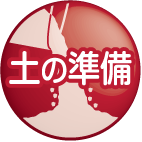 種まきの前に、植木鉢の置く場所を確保してください。日当たりと風通しが良く、水たまりなどができない場所に置いてください。 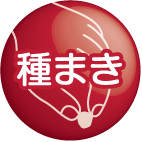 .(のしぐらい)のをあけて、ずつまきます。種のまく数は５粒にしてください。余った種は保管し、芽が出なかった時のための予備として使ってください。 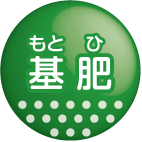 からをかぶせ、をまきます。、にをください。やりをすると、のでが、しまったりして、できなくなります。 ＜をまくに＞ まいたあとも　ていねいに　おせわしてあげてくださいね。そうすると、きれいな　おはなを　さかせてくれると　おもいます。みなさん　けんこうに　きをつけて　すごしてください。げんきが　いちばん！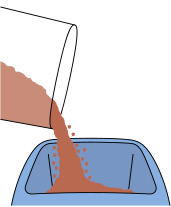 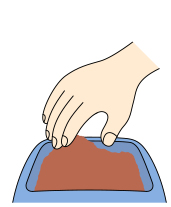 すこしずついれるひょうめんをたいらに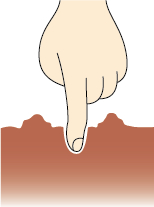 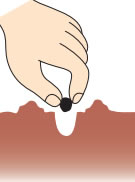 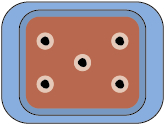 だいいちかんせつくらいひとつぶずつたねをまくいち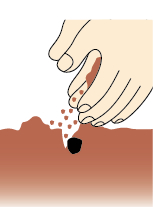 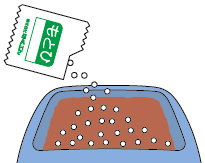 かるくつちをかぶせるひりょうぶんがぜんたいにいきわたるようにまきます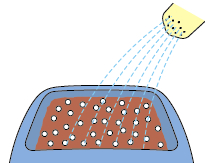 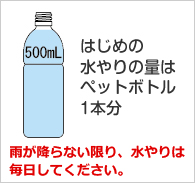 しずかにみずやり●地温が25℃～30℃くらいに安定する頃に種をまいてください。●植木鉢に入れる土は、十分に空気を含んでいて水はけがよく、適当なしめりけのあるものが適しています。植木鉢の底に小石を敷いてから土を入れると、より水はけがよくなります。